Приложение 7 к Протоколу заочного голосования Организационного комитета Международной олимпиады Ассоциации «Глобальные университеты» для абитуриентов магистратуры и аспирантуры от 20.06.2023 № 1-зСтруктура научного профиля (портфолио) потенциальных научных руководителей участников трека аспирантуры Международной олимпиады Ассоциации «Глобальные университеты» для абитуриентов магистратуры и аспирантуры.UniversityFederal State Autonomous Educational Institution of Higher Education I.M. Sechenov First Moscow State Medical University of the Ministry of Health of the Russian Federation (Sechenov University)Level of English language proficiencyC1 by CEFR (Common European Framework of Reference). Certified bythe Institute of Linguistics and International Communication (Sechenov University) in 2018, 2019, 2020 and 2021The direction of training for which the graduate student will be accepted3.2 Clinical medicine, Gastroenterology and hepatologyCode of the field of study for which the graduate student will be accepted3.2 Clinical medicine, Gastroenterology and hepatologyList of research projects of a potential supervisor (participation/guidance)Practical Recommendation of the Scientific Community for Human Microbiome Research (CHMR) and the Russian Gastroenterological Association (RGA) on Small Intestinal Bacterial Overgrowth in Adults. Ivashkin, V.T., Maev, I.V., Abdulganieva, D.I. et al. Russian Journal of Gastroenterology, Hepatology, Coloproctology, 2022, 32(3), pp. 68–85A Metabolic Activity Recovery of the Intestinal Microbiota in the Patients with Bronchial Asthma. Ozimek, M., Ivashkin, V., Zolnikova, O. et al. Pulmonary Medicine, 2022, 2022, 9902438Effect of probiotics on hemodynamic changes and complications associated with cirrhosis: A pilot randomized controlled trial. Maslennikov, R., Efremova, I., Ivashkin, V. et al. World Journal of Hepatology, 2022, 14(8), pp. 1667–1677Gut microbiota and its metabolites in pathogenesis of NAFLD. Reshetova, M.S., Zolnikova, O.Yu., Ivashkin, V.T. et al. Russian Journal of Gastroenterology, Hepatology, Coloproctology, 2022, 32(5), pp. 75–88RELATIONSHIP OF IRRITABLE BOWEL SYNDROME AND BACTERIAL OVERGROWTH SYNDROME: BACTERIAL HYPOTHESIS IN THE BASIS OF FUNCTIONAL DISEASE. Ivashkin K.V., Grechishnikova V.R., Reshetova M.S., Ivashkin V.T. Russian journal of gastroenterology, hepatology, coloproctology. 2021. Т. 31. № 1. С. 54-63.PRACTICAL RECOMMENDATIONS OF THE SCIENTIFIC SOCIETY FOR THE PROMOTION OF CLINICAL STUDYING OF THE HUMAN MICROBIOME (NSOIM) AND THE RUSSIAN GASTROENTEROLOGICAL ASSOCIATION (RGA) ON THE USE OF PROBIOTICS, PREBIOTICS, SYNBIOTICS AND THEIR ENRICHED FUNCTIONAL FOODS FOR THE TREATMENT AND PREVENTION OF GASTROENTEROLOGICAL DISEASES IN CHILDREN AND ADULTSIvashkin V.T., Maev I.V., Abdulganieva D.I., Alekseenko S.A., Gorelov A.V., Zakharova I.N., Zolnikova O.Yu., Ivashkina N.Yu, Poluektova E.A., Trukhmanov A.S., Usenko D.V., Uspensky Y.P., Tsukanov V.V., Shifrin O.S., Berezhnaya I.V., Ivashkin K.V., Lapina T.L., Maslennikov R.V. et al. Russian Journal of Gastroenterology, Hepatology, Coloproctology. 2021. Т. 31. № 2. С. 65-91.THE PLACE OF PROBIOTICS IN THE TREATMENT OF VARIOUS GASTROINTESTINAL DISEASESIvashkin K.V., Reshetova M.S., Zolnikova O.Y., Korneeva V.R., Shirokova E.N. Russian Journal of Gastroenterology, Hepatology, Coloproctology. 2020. Т. 30. № 1. С. 42-48.PRACTICAL RECOMMENDATIONS OF THE SCIENTIFIC COMMUNITY FOR THE PROMOTION OF CLINICAL STUDY OF THE HUMAN MICROBIOME (NSOIM) AND THE RUSSIAN GASTROENTEROLOGICAL ASSOCIATION (RGA) ON THE USE OF PROBIOTICS FOR THE TREATMENT AND PREVENTION OF GASTROENTEROLOGICAL DISEASES IN ADULTSIvashkin V.T., Maev I.V., Abdulganieva D.I., Alekseenko S.A., Ivashkina N.Y., Korochanskaya N.V., Mammayev S.N., Poluektova E.A., Trukhmanov A.S., Uspensky Y.P., Tsukanov V.V, Shifrin O.S., Zolnikova O.Yu., Ivashkin K.V., Lapina T.L., Maslennikov R.V., Ulyanin A.I. Russian journal of gastroenterology, hepatology, coloproctology. 2020. Т. 30. № 2. С. 76-89GASTRIC CYTOPROTECTION AS A BASIS FOR PROTECTION AND RESTORATION OF GASTROINTESTINAL MUCOSA IN EROSIVE AND ULCERATIVE LESIONS OF DIFFERENT ETIOLOGYIvashkin K.V., Izatullaev E.A., Korneeva V.R. Russian Journal of Gastroenterology, Hepatology, Coloproctology. 2020. Т. 30. № 5. С. 7-17.GASTROINTESTINAL MICROBIOTA AND ALLERGIC DISEASES: WHAT IS KNOWN?Zolnikova O.Y., Ivashkin K.V., Korneeva V.R., Ivashkin V.T. Problems of pediatric dietetics. 2020. Т. 18. № 1. С. 48-55.CLINICAL VALIDATION OF THE "7 × 7" QUESTIONNAIRE FOR PATIENTS WITH FUNCTIONAL GASTROINTESTINAL DISORDERS
Ivashkin V., Sheptulin A., Shifrin O., Poluektova E., Pavlov C., Ivashkin K., Drozdova A., Lyashenko O., Korolev A. Journal of Gastroenterology and Hepatology. 2019. Т. 34. № 6. С. 1042-1048.GUT MICROBIOTA, NUTRIENTS AND PROBIOTICS FROM THE POSITION OF GUT-LUNG AXIS INTERACTIONZolnikova O.Y., Ivashkin K.V., Bueverova E.L., Ivashkin V.T. Nutrition issues. 2019. Т. 88. № 3. С. 13-22.MYOCARDIAL CONTRACTILE FUNCTION IN PATIENTS WITH CIRRHOSIS AND BACTERIAL OVERGROWTH SYNDROMEIvashkin K.V., Shirokova E.N., Ivashkin V.T., Plusnin S.V., Zharkova M.S., Maslennikov R.V., Schirtladze M.R., Maevskaya M.V. Cardiology. 2019. Т. 59. № 4. С. 67-73.PSYCHOBIOTIC EFFECTS OF PROBIOTICS AND PREBIOTICSIvashkin V.T., Ivashkin K.V. Russian Journal of Gastroenterology, Hepatology, Coloproctology. 2018. Т. 28. № 1. С. 4-12.NT-PROBNP AS A BIOMARKER FOR HYPERDYNAMIC CIRCULATION IN DECOMPENSATED CIRRHOSIS
Maslennikov R., Driga A., Ivashkin K., Ivashkin V. Gastroenterology and Hepatology from Bed to Bench. 2018. Т. 11. № 4. С. 325-332.THE ROLE OF BACTERIAL OVERGROWTH SYNDROME AND SYSTEMIC INFLAMMATION IN THE PATHOGENESIS OF HEMODYNAMIC CHANGES IN PATIENTS WITH LIVER CIRRHOSISMaslennikov R.V., Driga A.A., Ivashkin K.V., Zharkova M.S., Maevskaya M.V., Pavlov CH, Arslanyan M.G., Musina N.B., Berezina E.N., Ivashkin V.T. Russian journal of gastroenterology, hepatology, coloproctology. 2017. Т. 27. № 3. С. 45-56.INTESTINAL MICROBIOME AS A FACTOR OF ENTERIC AND CENTRAL NERVOUS SYSTEM REGULATIONIvashkin V.T., Ivashkin K.V. Russian Journal of Gastroenterology, Hepatology, Coloproctology. 2017. Т. 27. № 5. С. 11-19.HUMAN MICROBIOME AS APPLIED TO CLINICAL PRACTICEIvashkin V.T., Ivashkin K.V. Russian journal of gastroenterology, hepatology, coloproctology. 2017. Т. 27. № 6. С. 4-13.RESOLUTION OF THE EXPERT COUNCIL "HOW TO IMPROVE TREATMENT OUTCOMES IN PATIENTS WITH FUNCTIONAL DYSPEPSIA AND IRRITABLE BOWEL SYNDROME"?Ivashkin V.T., Maev I.V., Sheptulin A.A., Alexeeva O.P., Baranskaya E.K., Ivashkin K.V., Kalinin A.V., Korochanskaya N.V., Kucheryavy Y.A., Lapina T.L., Plotnikova Ye, Poluektova E.A., Simanenkov V.I., Storonova O.A., Tkachev A.V., Shifrin O.S., Tarasova L.V., Khlynov I.B. Russian journal of gastroenterology, hepatology, coloproctology. 2016. Т. 26. № 2. С. 101-104.ROLE OF IMPAIRED PROTECTIVE FACTORS IN THE DEVELOPMENT OF ACID-DEPENDENT DISEASES (RESOLUTION OF THE EXPERT COUNCIL MARCH 12-13, 2016)Ivashkin V.T., Maev I.V., Ivashkin K.V., Korochanskaya N.V., Lopina O.D., Lapina TL, Poluektova EA, Rumyantseva DE, Simanenkov VI, Trukhmanov AS, Khlynov IB, Sheptulin AA Russian journal of gastroenterology, hepatology, coloproctology. 2016. Т. 26. № 3. С. 115-116.RECOMMENDATIONS OF THE RUSSIAN GASTROENTEROLOGICAL ASSOCIATION FOR DIAGNOSIS AND TREATMENT OF CLOSTRIDIUM DIFFICILE-ASSOCIATED DISEASEIvashkin V.T., Yushchuk N.D., Maev I.V., Lapina T.L., Poluektova E.A., Shifrin O.S., Tertychny A.S., Trukhmanov A.S., Sheptulin A.A., Baranskaya E.K., Lyashenko O.S., Ivashkin K.V. Russian journal of gastroenterology, hepatology, coloproctology. 2016. Т. 26. № 5. С. 56-65.AUTOIMMUNE DISEASES OF THE DIGESTIVE SYSTEMIvashkin VT, Sheptulina AF, Raikhelson KL, Losik EA, Ivashkin KV, Okhlobystin AV, Baranskaya EK, Poluektova EA, Shifrin OS. Bulletin of the Russian Academy of Medical Sciences. 2015. Т. 70. № 2. С. 139-151.RESOLUTION OF EXPERT COUNCIL ON PROBLEMS OF DIAGNOSTICS AND TREATMENT OF ACID-DEPENDENT DISEASESIvashkin V.T., Baranskaya E.K., Ivashkin K.V., Korochanskaya N.V., Krapivnaya O.V., Lapina T.L., Nikolaeva K.M., Nikolaeva N.N., Simanenkov V.I., Trukhmanov A.S., Khlynov I.B., Sheptulin A.A.Russian journal of gastroenterology, hepatology, coloproctology. 2015. Т. 25. № 2. С. 91-92.ALCOHOLIC LIVER DISEASE: PRIMARY AND SECONDARY PREVENTIONPlusnin SV, Ivashkin KV, Bobrov AN, Belyakin SA, Plusnina IV. Russian Journal of Gastroenterology, Hepatology, Coloproctology. 2015. Т. 25. № 3. С. 42-48.THERAPY EFFICACY AND LIFE PROGNOSIS IN AUTOIMMUNE LIVER DISEASESIvashkin K.V., Shirokova E.N., Ivashkin V.T. Russian journal of gastroenterology, hepatology, coloproctology. 2015. Т. 25. № 5. С. 46-56.CLOSTRIDIUM DIFFICILE-ASSOCIATED DISEASEIvashkin V.T., Shifrin O.S., Tertychny A.S., Poluektova E.A., Lapina T.L., Lyashenko O.S., Ivashkin K.V. Russian journal of gastroenterology, hepatology, coloproctology. 2015. Т. 25. № 6. С. 5-17.COMPARATIVE ANALYSIS OF THE CLINICAL COURSE, CLINICAL AND IMMUNOLOGICAL PARAMETERS, THERAPY EFFICACY AND LIFE PROGNOSIS OF PATIENTS WITH AUTOIMMUNE HEPATITIS AND CROSS-SYNDROMES OF AIG/PBC,AIG/PSHIvashkin K.V. Author's abstract of dissertation ... Candidate of Medical Sciences / Nats. Pirogov N.I. Center. Moscow, 2013.AUTOIMMUNE HEPATITIS: CURRENT STATUS OF THE ISSUEIvashkin K.V., Shirokova E.N., Ivashkin V.T. Russian Medical News. 2012. Т. 17. № 2. С. 4-16.AUTOIMMUNE HEPATITIS: NEW IN DIAGNOSIS, PATHOGENESIS AND TREATMENTShirokova E.N., Ivashkin K.V., Ivashkin V.T. Russian journal of gastroenterology, hepatology, coloproctology. 2012. Т. 22. № 5. С. 37-45.CLINICAL CHARACTERISTICS OF AUTOIMMUNE HEPATITIS/PRIMARY BILIARY CIRRHOSIS CROSS-SYNDROMEShirokova Ye.N., Ivashkin K.V., Grigovich M.A., Maevskaya M.V., Ivashkin V.T. Russian medical news. 2011. Т. 16. № 4. С. 40-47 List of possible research topicsCirrhosis and Liver Fibrosis of various etiology, its complications and prognosisLiver diseasesMicrobiomeMetabolomicsAutoimmune Liver Diseases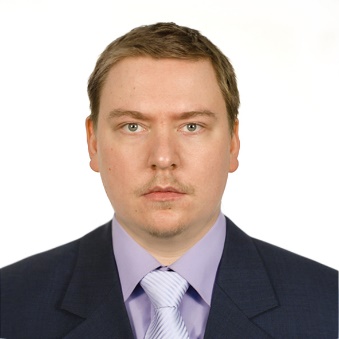 Research supervisor:Konstantin V. IvashkinM.D., Ph.D., 
(Sechenov University)3.2 Clinical medicine, Gastroenterology and hepatologyLiver diseases of various etiologies and their complicationsResearch supervisor:Konstantin V. IvashkinM.D., Ph.D., 
(Sechenov University)Supervisor’s research interests:Liver Cirrhosis of various etiology, different life-threatening complications, microbiota, and metabolomics studies to reduce mortality and to prevent severe complications. Search for approaches in understanding the nature of autoimmune liver diseaseResearch supervisor:Konstantin V. IvashkinM.D., Ph.D., 
(Sechenov University)Research highlights:Development and introduction of the new treatment regimens for patients with liver cirrhosis and various complications, which have significantly reduced the in-hospital mortality rate and patient duration of stayResearch supervisor:Konstantin V. IvashkinM.D., Ph.D., 
(Sechenov University)Supervisor’s specific requirements:Fluent English (B2-C2 CEFR)Basic knowledge of Medical Statistics Research supervisor:Konstantin V. IvashkinM.D., Ph.D., 
(Sechenov University)Supervisor’s main publications: 10A Metabolic Activity Recovery of the Intestinal Microbiota in the Patients with Bronchial Asthma. Ozimek, M., Ivashkin, V., Zolnikova, O. et al. Pulmonary Medicine, 2022, 2022, 9902438Effect of probiotics on hemodynamic changes and complications associated with cirrhosis: A pilot randomized controlled trial. Maslennikov, R., Efremova, I., Ivashkin, V. et al. World Journal of Hepatology, 2022, 14(8), pp. 1667–1677Maslennikov R, Ivashkin V, Efremova I, Alieva A, Kashuh E, Tsvetaeva E, Poluektova E, Shirokova E, Ivashkin K. Gut dysbiosis is associated with poorer long-term prognosis in cirrhosis. World J Hepatol. 2021 May 27;13(5):557-570. doi: 10.4254/wjh.v13.i5.557Ivashkin V, Sheptulin A, Shifrin O, Poluektova E, Pavlov C, Ivashkin K, Drozdova A, Lyashenko O, Korolev A. Clinical validation of the "7x7" questionnaire for patients with functional gastrointestinal disorders. J Gastroenterol Hepatol. 2019 Jun;34(6):1042-1048. doi: 10.1111/jgh.14546Ivashkin KV, Shirokova EN, Ivashkin VT, Plyusnin SV, Zharkova MS, Maslennikov RV, Skhirtladze MR, Maevskaya MV. Myocardial Contractile Function in Patients with Liver Cirrhosis and Syndrome of Bacterial Overgrowth Syndrome. Kardiologiia. 2019 Apr 17;59(4):67-73. Russian. doi:10.18087/cardio.2019.4.10252Maslennikov R, Driga A, Ivashkin K, Ivashkin V. NT-proBNP as a biomarker for hyperdynamic circulation in decompensated cirrhosis. Gastroenterol Hepatol Bed Bench. 2018 Fall;11(4):325-332. PMID: 30425812; PMCID: PMC6204251.Ivashkin VT, Sheptulina AF, Raĭkhelson KL, Losik EA, Ivashkin KV, Okhlobystin AV, Baranskaia EK, Polouvektova EA, Shifrin OS. Autoimmune Diseases of Digestive System. Vestn Ross Akad Med Nauk. 2015;(2):139-51.Russian. doi:10.15690/vramn.v70i2.1306Results of intellectual activity:Winner of the 2017 Prize of the Government of the Russian Federation in Science and Technology for Young Scientists: "For the Development of New Treatment Guidelines and Study of Intestinal Microbiota in patients with Liver Cirrhosis, resulted in Significant Reduction of In-hospital Mortality and The Median length of Hospital stay"